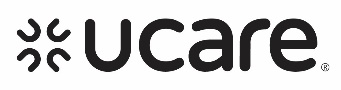 DateMember NameMember AddressCity, State ZIPDear Member Name:At UCare, we’re dedicated to improving your health and wellness. Enclosed is the Support Plan developed with you on Date. Please review the Support Plan carefully.As a reminder, during your visit we talked about:Ways to manage your physical and mental healthUsing health care to maintain and improve your health Your preventive care needs Remember to contact your care coordinator if you:Are hospitalized, or plan to be hospitalized Have a fall  Have a change in your physical or mental healthNeed help finding support or servicesIf you have questions, or don’t agree with your Support Plan, call me at phone number. You can also call me if your needs change. TTY users, call the Minnesota Relay at (711) or 1-877-627-3848 (speech-to-speech relay service).Sincerely,Care Coordinator NameCare Coordinator Job TitleCounty or Agency NamePhone NumberEmail Address                    500 Stinson Blvd NE, Minneapolis, MN 55413 | 612-676-6500 | fax 612-676-6501 | ucare.orgH5937_H2456_6336_072022 accepted						 U6336D (07/2022)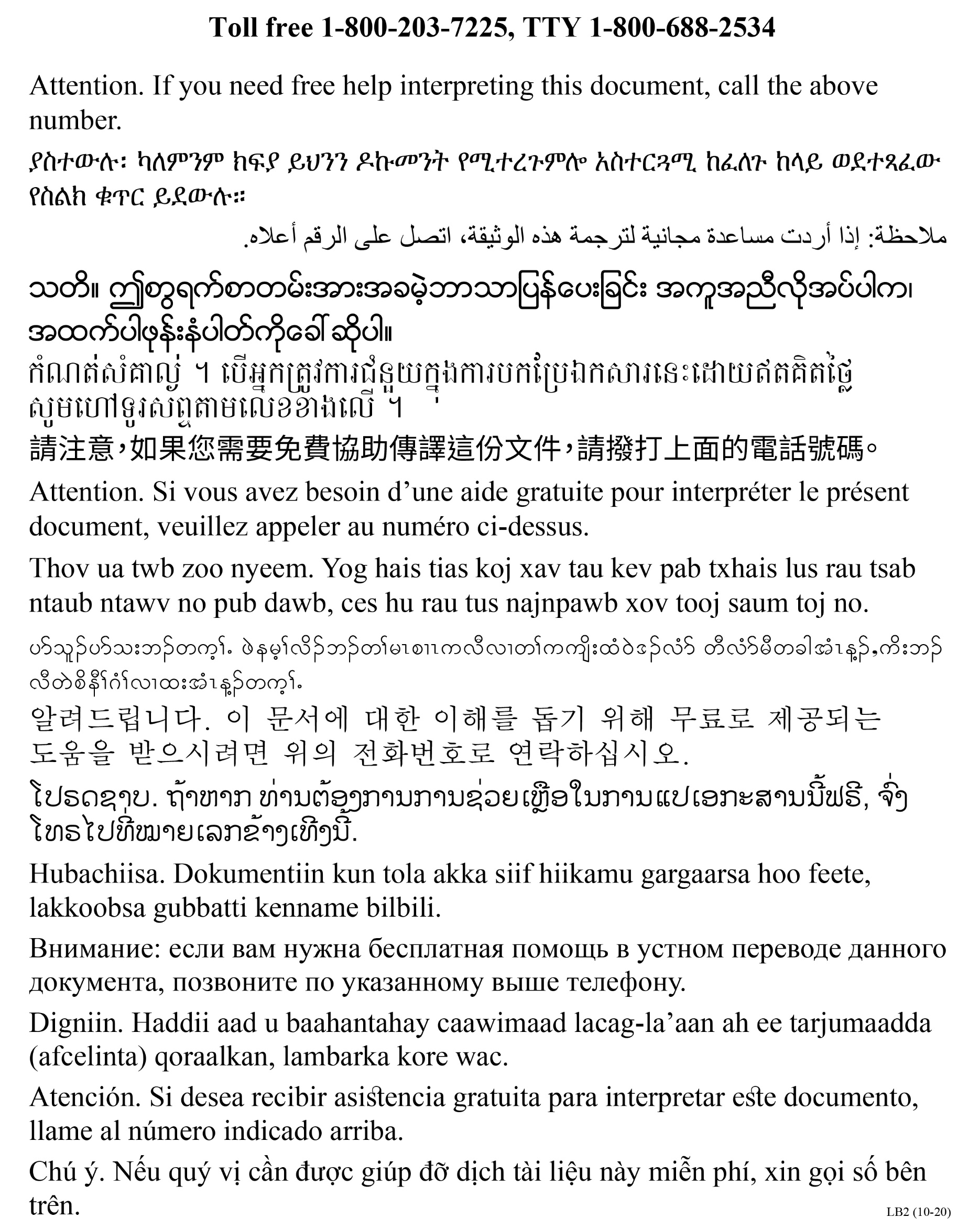 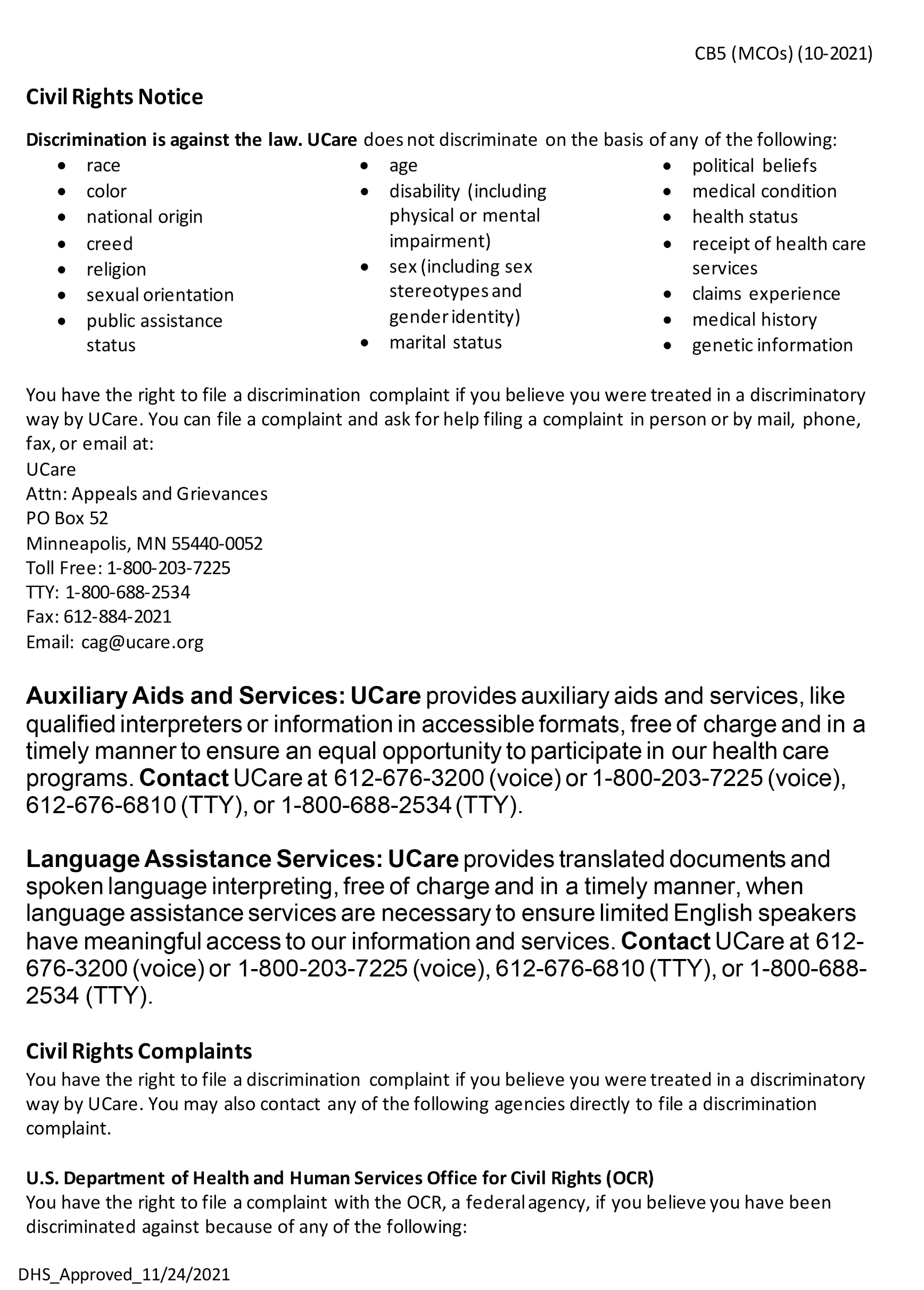 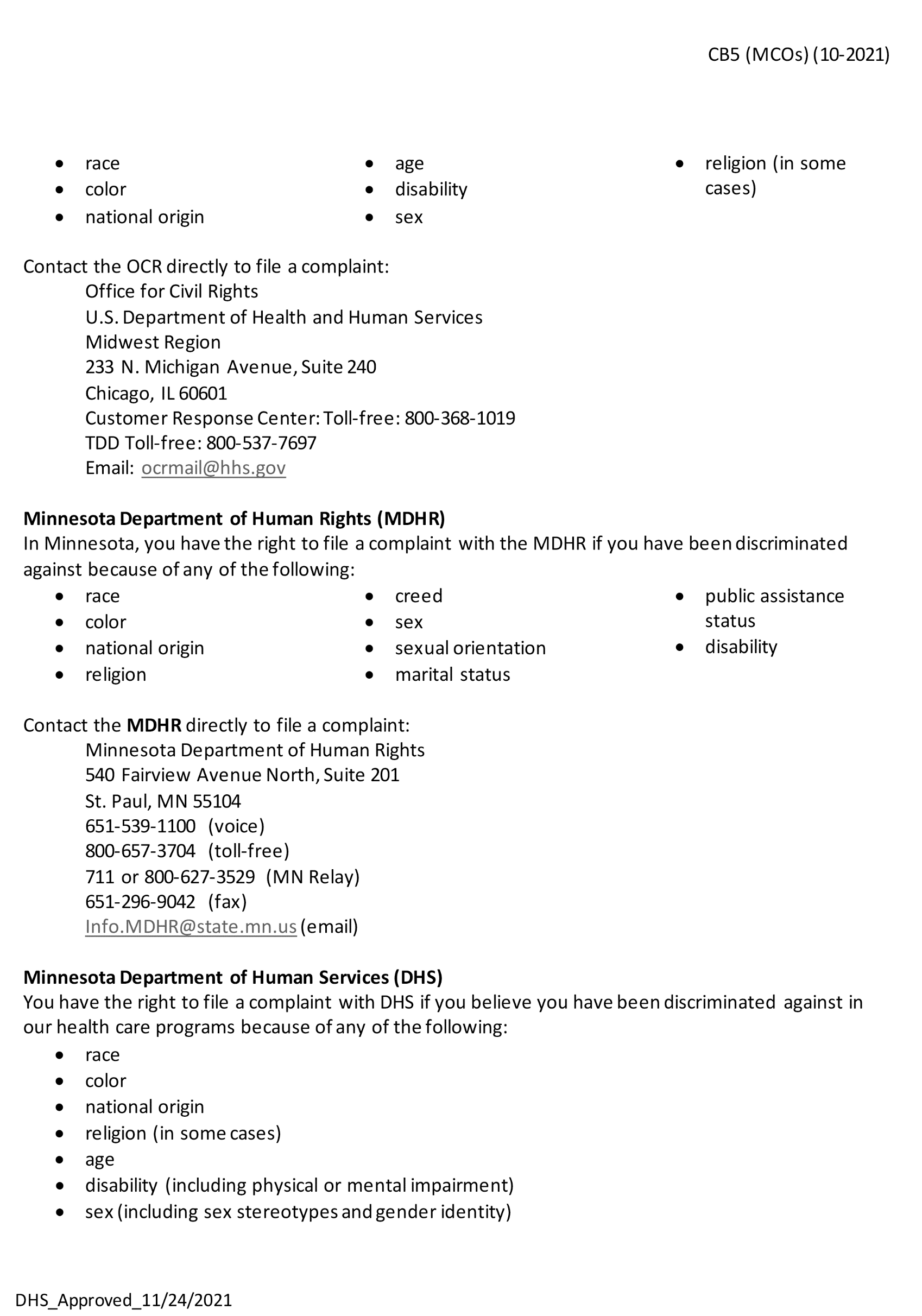 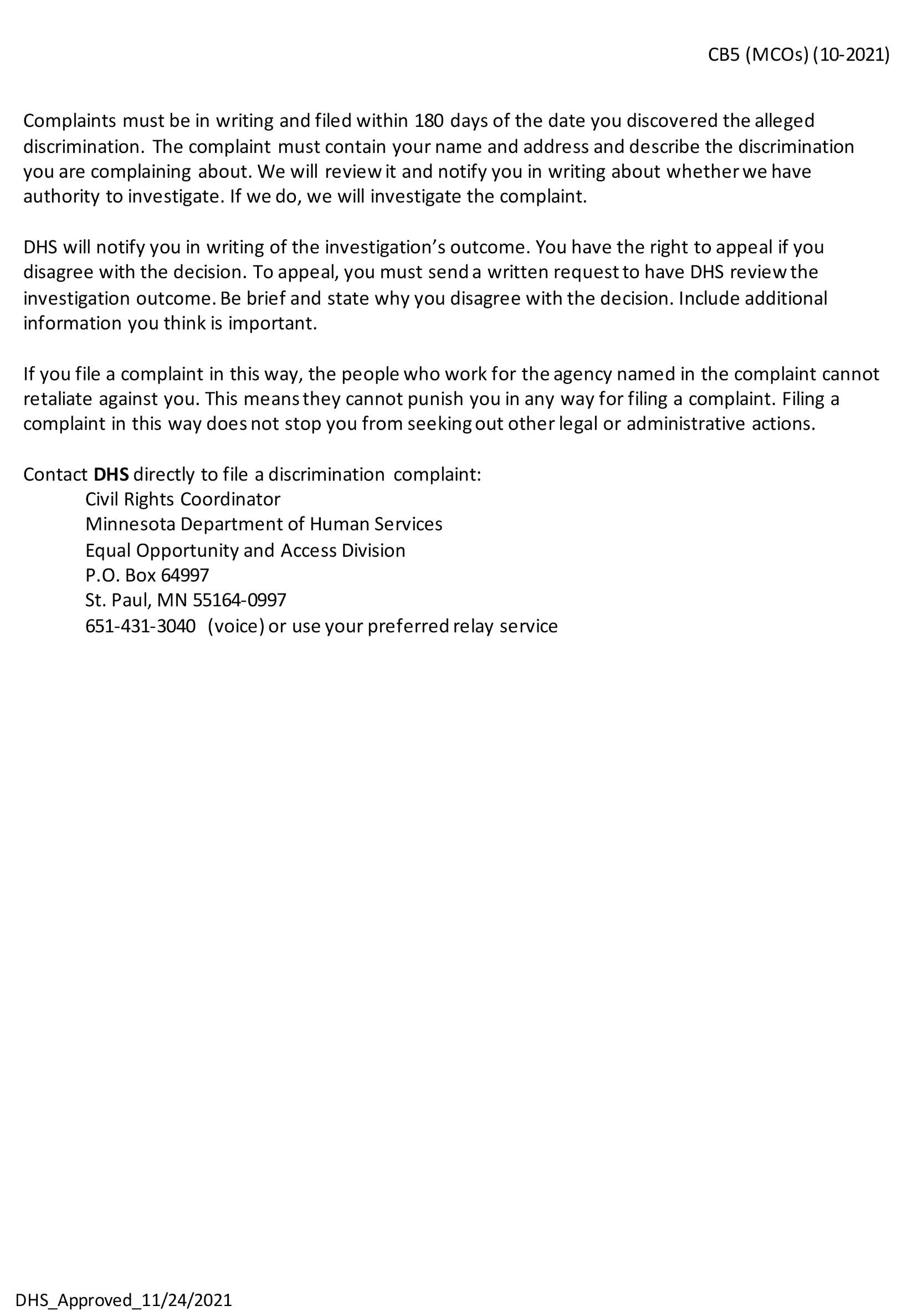 